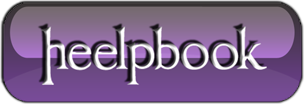 How to Remove Film Strip (Video Sprockets) From Video Thumbnails (Windows 7)Thumbnails for video files in Windows 7 contain a film strip overlay on the sides which consumes part of the thumbnail image. If you need to remove the video sprockets / film strip effect, there is a registry setting you need to change.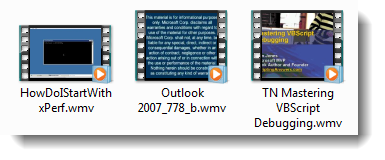 Click Start, type regedit.exe and press {ENTER}Navigate to the following key:HKEY_CLASSES_ROOT\SystemFileAssociations\videoIn the right-pane, double-click Treatment and set its value data to 0.Here are the possible values…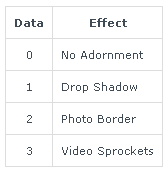 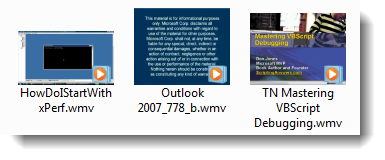 Exit the Registry Editor.Logoff and log back in to your account. Filmstrips are now gone!